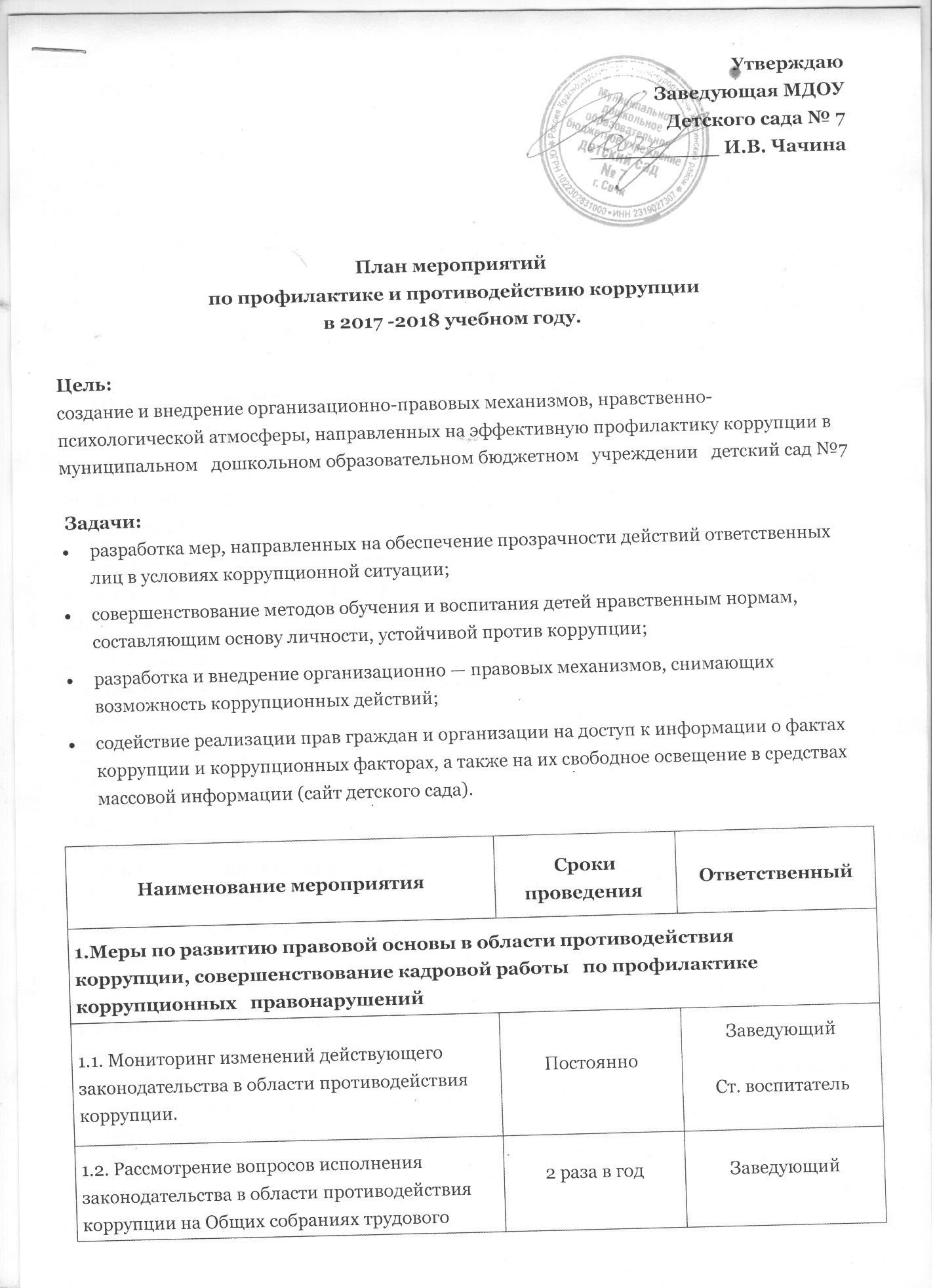 Ответственный за антикоррупционнуюполитику -  ст. воспитатель                                                          Н. В. Зюзюкина Наименование мероприятияСроки проведения Ответственный1.Меры по развитию правовой основы в области противодействия коррупции, совершенствование кадровой работы   по профилактике коррупционных   правонарушений1.Меры по развитию правовой основы в области противодействия коррупции, совершенствование кадровой работы   по профилактике коррупционных   правонарушений1.Меры по развитию правовой основы в области противодействия коррупции, совершенствование кадровой работы   по профилактике коррупционных   правонарушений1.1. Мониторинг изменений действующего законодательства в области противодействия коррупции.ПостоянноЗаведующийСт. воспитатель1.2. Рассмотрение вопросов исполнения законодательства в области противодействия коррупции на Общих собраниях трудового коллектива.2 раза в годЗаведующийСт. воспитатель1.3. Издание приказа   об ответственном   за профилактику коррупционных правонарушений в детском саду, разработка плана   мероприятий по профилактике коррупции на 2017-2018 учебный   год.АвгустЗаведующий1.4. Ознакомление   работников детского сада   с    нормативными    документами     по антикоррупционной деятельности.В течение годаЗаведующий1.5   Обеспечение   системы прозрачности при принятии решений по кадровым вопросам. ПостоянноЗаведующий  2. Меры по совершенствованию функционирования детского сада в целях предупреждения коррупции  2. Меры по совершенствованию функционирования детского сада в целях предупреждения коррупции  2. Меры по совершенствованию функционирования детского сада в целях предупреждения коррупции2.1.Организация проверки достоверности представляемых гражданином персональных данных и иных сведений при поступлении на работу в Детский сад №3.ПостоянноЗаведующий2.2.Организация и проведение инвентаризации   имущества по анализу эффективности использования.Ноябрь-декабрьКомиссия по инвентаризации2.3.Проведение внутреннего контроля:  организация и проведения ООД;- организация питания воспитанников;- соблюдение   прав всех участников образовательного процесса.ПостоянноЗаведующийСт. воспитатель2.4. Размещение   информации по антикоррупционной тематике на стенде в стенах детского сада и на сайте ДОУ:копия лицензии на правоведения образовательной   деятельности;свидетельство о государственной аккредитации;режим работы;график и порядок приёма заведующим граждан по личным   вопросам;план по антикоррупционной деятельности.ПостоянноЗаведующий, Ст. воспитатель2.5.Осуществление экспертизы жалоб и обращений граждан, поступающих через системы общего пользования (почтовый, электронный адреса, книгу жалоб и предложений, телефон) на действия (бездействия)   заведующего  и сотрудников детского сада с точки зрения наличия сведений о фактах коррупции и организации их проверкиПо мере поступленияЗаведующийСт. воспитатель2.6.Проведение групповых и общих садовых родительских собраний с целью разъяснения политики детского сада в отношении коррупции.1 раз в годЗаведующий,Ст. воспитатель2.7.Проведение отчётов заведующего перед родителями воспитанников (родительский комитет)1 раз в годЗаведующий  Ст. воспитатель2.8.Инструктивные совещания работников ДОУ «Коррупция и ответственность за коррупционные деяния» В течение годаЗаведующий   Ст. воспитатель3. Меры по правовому просвещению и повышению антикоррупционной компетентности сотрудников, воспитанников   ДОУ и их родителей3. Меры по правовому просвещению и повышению антикоррупционной компетентности сотрудников, воспитанников   ДОУ и их родителей3. Меры по правовому просвещению и повышению антикоррупционной компетентности сотрудников, воспитанников   ДОУ и их родителей3.1. Организация и проведение в Международный день борьбы с коррупцией мероприятий, направленных на формирование нетерпимости в обществе к коррупционному поведению.Ежегодно9 декабряСт. воспитатель Воспитатели    3.2. Проведение месячника гражданской и правовой сознательности «Мой выбор» (проведение открытых занятий по правам ребенка, тематических конкурсов и выставок («Мои права») среди воспитанников.АпрельСт. воспитатель Воспитатели  3.3. Изготовление памятки для   родителей:   «Как противодействовать коррупции».СентябрьОтветственный за профилактикуСт. воспитатель3.4. Организация участия всех работников детского сада в работе   по вопросам формирования антикоррупционного поведения.В течение годаЗаведующийСт. воспитатель3.5. Заседание родительского комитета по противодействию коррупции в ДОУМайОтветственный за профилактику3.6.Работа с  педагогами:    круглый стол   «Формирование антикоррупционной и нравственно-правовой культуры»СентябрьЗаведующий,Ст. воспитатель Воспитатели3.7.Проведение НОД с воспитанниками с целью ознакомления   их с личными правами и обязанностями.В течение годаВоспитатели  4. Обеспечение   доступа родителям (законным представителя)   к информации о деятельности ДОУ, установление обратной связи4. Обеспечение   доступа родителям (законным представителя)   к информации о деятельности ДОУ, установление обратной связи4. Обеспечение   доступа родителям (законным представителя)   к информации о деятельности ДОУ, установление обратной связи4.1. Информирование родителей (законных представителей) о правилах приема в Детский сад №7 ПостоянноЗаведующий4.2. Проведение ежегодного опроса родителей воспитанников   ДОУ с целью определения степени их удовлетворенности работой ДОУ, качеством предоставляемых образовательных услуг. МартСт. воспитательВоспитатели4.3. Обеспечение наличия в ДОУ    уголка  питания,  уголка  образовательных услуг с целью осуществления прозрачной  деятельности детского садаПостоянноЗаведующийСт. воспитатель 4.5. Размещение на сайте ДОУ ежегодного публичного отчета заведующего   об образовательной   и финансово-хозяйственной деятельностимайЗаведующий, ответственный за ведение сайта 5. Взаимодействие с правоохранительными органами 5. Взаимодействие с правоохранительными органами 5. Взаимодействие с правоохранительными органами 5.1 Принятие мер по устранению нарушений антикоррупционного законодательства РФ, причин и условий проявления коррупции в образовательной системе, указанных в судебных актах, актах органов прокуратуры, представлениях правоохранительных органовПо мере поступления Администрация ДОУ5.2 Информирование правоохранительных органов о выявленных фактах коррупции в сфере деятельности ДОУПри выявлении фактовАдминистрация ДОУ    5.3 Оказание содействия правоохранительным органам в проведении проверок информации по коррупционным правонарушениям в образовательной системе.При выявлении фактов, постоянноАдминистрация ДОУ    